	Time to Shine Programme Manager’s Report to the Core Partnership 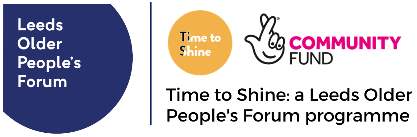 Focus of the last quarterProgress against outcomesDelivery Partner Project nameActivity Delivery partner update Priority Risk Areas. Note these are updated on a quarterly basis.FinanceMonitoring and EvaluationStaffingCommunications 